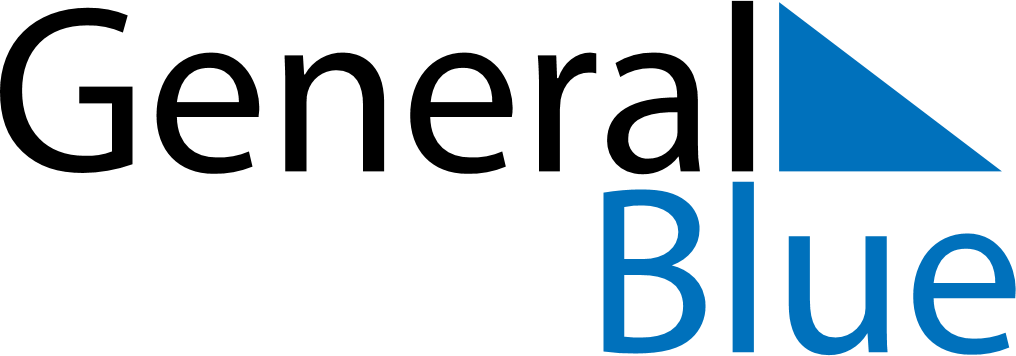 October 2023October 2023October 2023GermanyGermanyMondayTuesdayWednesdayThursdayFridaySaturdaySunday12345678National Holiday910111213141516171819202122232425262728293031